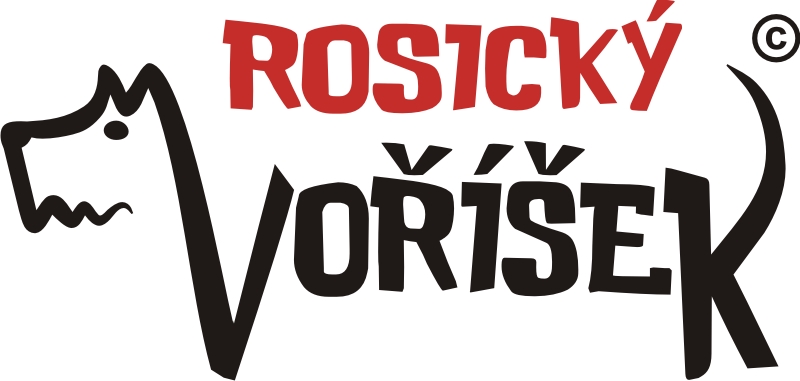 Výstava voříšků, psů bez PP a psů s PP17. 5. 2014Areál Kynologického klubu v Rosicích u Brnauzávěrka přihlášek – 31. března 2014:    200 Kčuzávěrka přihlášek – 30. dubna 2014 :    250 KčPřihlášení na místě:                                         350 KčV případě naplnění kapacity výstavy bude další přijímání přihlášek zastaveno a přihlášení na místě nebude možné!Přihlášku je možné podat:osobně: u paní Pospíšilové v galanterii Rosicepoštou: KK Rosice, Na Pomezí 1300, 66484 Rosice, p. Zastávkae-mailem: rosickyvorisek@gmail.comPřihlášení do soutěží Železný voříšek, Dítě a pes, Psí karneval, 100% PES pouze na místě: 50 KčVýstava bude letos doplněna o kategorii„PARAVOŘÍŠEK „ pro psy s tělesným postiženímChybí vám věrný psí kamarád? Přijďte si ho vybrat na přehlídku pejsků z útulků!!!více informací na www.rosickyvorisek.estranky.cz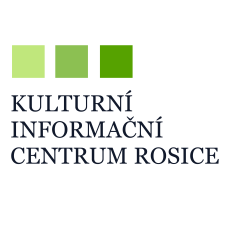 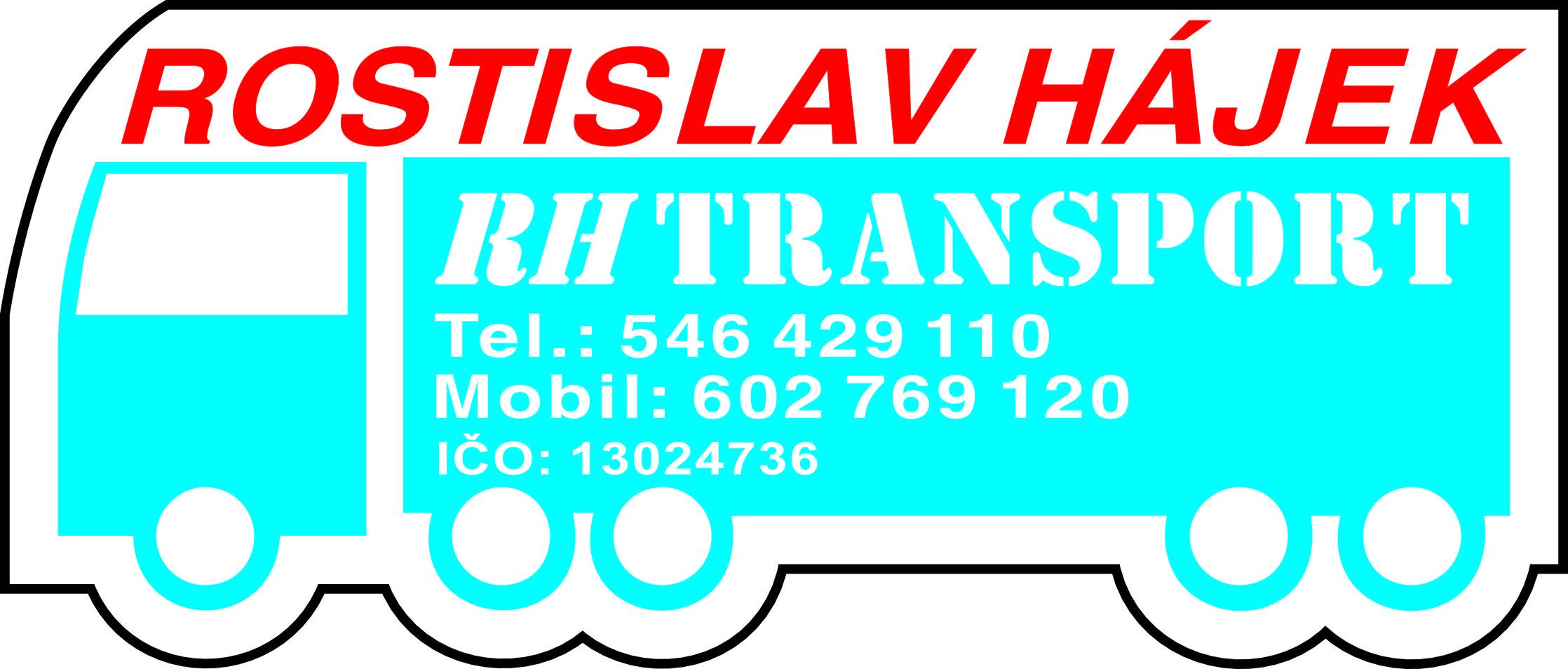 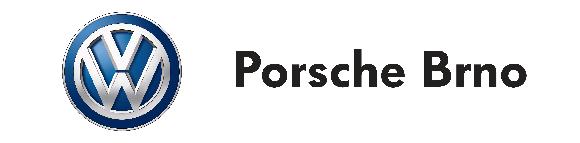 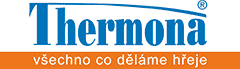 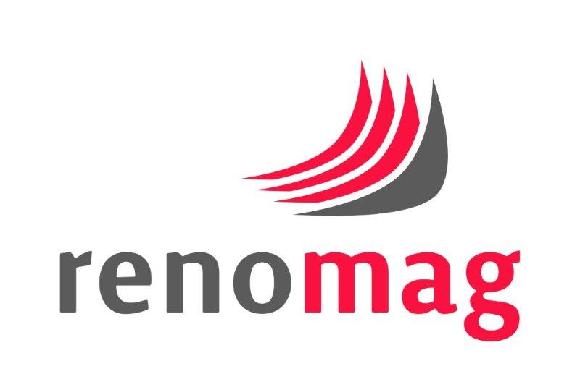 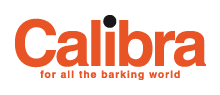 